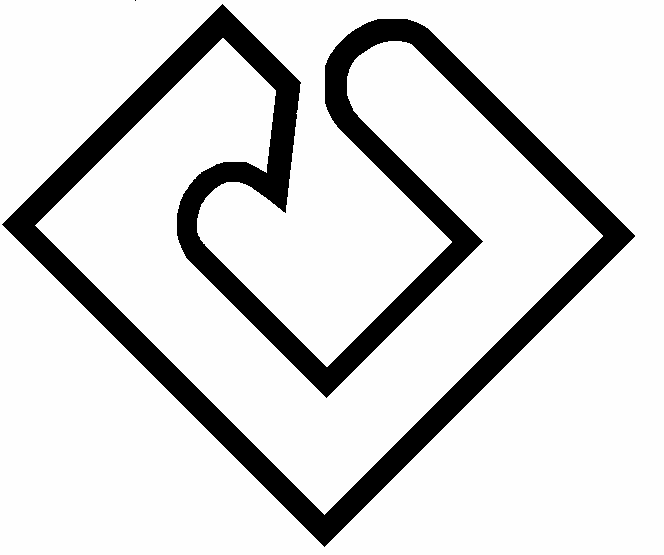 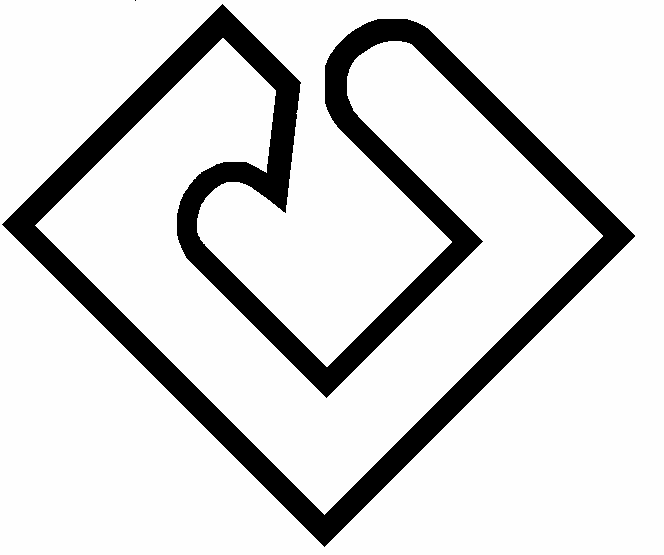 پروپوزال طرح تحقيقاتي نام و نام خانوادگي مجري (مجريان) طرح:                                                                         همکاران طرح : نام دانشجوی اجرا کننده پایان نامه : عنوان طرح:                                                                                                            محل اجراي طرح:                                                                   مدت اجراي طرح:                                                جمع كل هزينه هاي طرح:       ریال                                                         تاريخ پيشنهاد پروپوزال ( اجباری):      /     /                                                 تاریخ تصویب در شورای پژوهشی واحد ارائه دهنده( اجباری) :      /     /                                                    شماره طرح:          اگر طرح پایان نامه دانشجوست مشخص کنید که دانشجو مربوط به کدام دانشگاه است:دانشجوی دانشگاه علوم پزشکی کاشان   دانشجوی واحد پردیس بین الملل دانشگاه علوم پزشکی کاشان دانشجوی سایر دانشگاهها نام دانشگاه را ذکر نمائید. ...............................محل  بررسي و ارسال پروپوزال:دانشکده  ...............................مرکز تحقیقاتی ...........................واحد ( EDC، حمایت از تحقیقاتی بالینی)شورا (  HSR،.....) آیا فرم پروپوزال، پایان نامه دانشجویی خواهد شد:                      بلی             خیرآیا از سایر منابع جذب اعتبار می‌شود:                                          بلی             خیرآیا طرح تحقیقاتی یک طرح پژوهش در آموزش می‌باشد.               بلی             خیرقسمت اول: اطلاعات مربوط به عوامل اجرايي طرح1-1) مشخصات مجري طرف قرارداد (مجری اول) (لطفاً جديدترين CV ضميمه گردد)مشخصات مجري دوم  (لطفاً جديدترين CV ضميمه گردد)مشخصات مجري سوم  (لطفاً جديدترين CV ضميمه گردد)مشخصات مجري چهارم  (لطفاً جديدترين CV ضميمه گردد)مشخصات همكاران طرحقسمت دوم: اطلاعات مربوط به طرح تحقيقاتي1-2) عنوان طرح به فارسي:2-2) عنوان طرح به انگليسي:3-2) نوع طرح:  بنيادي     كاربردي     بنيادي–كاربردي      توسعه اي        تعاريف:    پژوهش بنيادي: كاوشهاي اصيل و بديع به منظور افزايش اندوخته هاي علمي و درك بهتر پديده هاي طبيعي، انساني، اجتماعي و فرهنگي است.   پژوهش كاربردي: كاوشهاي اصيل به منظور كسب دانش علمي و فني جديد كه براي آن كاربرد  ويژه اي در نظر گرفته شده است.   پژوهش توسعه‌اي: هر فعاليت منظم مبتني بر دانش موجود حاصل از تحقيقات و يا تجربيات كه به منظور توليد مواد، فرآورده ها، ابزار، فرآيندها و روشهاي جديد و يا بهبود آنها صورت گيرد.   4-2) نوع مطالعه: مقطعي (Cross sectional)                                                                                   مورد شاهدي (Case control)   هم گروهي (Cohort)                                                                                                      مداخله اي (Interventional)  ساخت مواد، دارو، وسيله و ...                                                                                    راه اندازي يک روش يا سيستم علمي اجرايي کيفي (Qualitative)                                                                                               متاآناليز (Meta-analysis) يا مرور سيستماتيك       مطالعه بوم‌شناختي (Ecological)                                                                             طراحي نرم افزار             ارزیايي روشهاي تشخيصي (ارزش تشخیصی)                                                 کارآزمایی بالینی 5-2) بيان مسئله (مقدمه، سابقه علمي و هدف تحقيق): ضرورت انجام تحقیق، سابقه علمي  و پژوهش‌هاي انجام شده در زمينه این طرح در داخل و خارج کشور را بر اساس نام مطالعه و نتيجه ذكر نماييد. شماره مرجع مورد استفاده، در داخل پرانتز نوشته شود و در انتهاي فرم پرووزال به ترتيب شماره‌ها ذكر گردد.       6-2) تعريف واژه‌هاي كليدي:7-2) اهداف و فرضيات الف) هدف كلي:  ب) اهداف اختصاصي: ج) اهداف كاربردي:  اختراع، نوآوری و یا بومی سازی فناوری        تغییر در سیاست گذاری و مدیریت خدمات سلامت      تولید در صنایع علوم پزشکی و فراورده های دارویی و غذایی    کاهش هزینه های درمان                             بهبود کیفیت تشخیص و درمان   پیشگیری از بروز بیماری ها  سایر توضیحات      د) فرضيات يا سؤالات تحقيق (براي اهداف تحليلي، فرضيه و براي اهداف توصيفي، سوالات تحقيق ذكر گردد):8-2) اطلاعات مربوط به روش اجرای طرح  الف) جمعيت مورد مطالعه و خصوصیات آنها:    ب) روش نمونه گيري     يك مرحله اي:1) احتمالي:                تصادفي ساده                                  طبقه‌اي                           خوشه‌اي                      منظم يا سيستماتيك              2) غير احتمالي:                   آسان           گلوله برفي يا شبكه‌اي              سهميه‌اي                                     ساير موارد:         چند مرحله اي: ( نام هر مرحله ذكر شود).  ج) حجم نمونه: (روش محاسبه ذکر گردد)    د) روش اجرای طرح ( به طور کامل ذکر شود):  ه) معيارهاي ورود و خروج مطالعه:  و) گردآوري اطلاعات:        ميداني     مدارك مستند (كتابخانه- پرونده...)        آزمايشگاهي         موارد ديگر ذكر شود:       ز) ابزار گردآوري اطلاعات ( یک نمونه از فرم ضمیمه گردد):        پرسشنامه             مصاحبه             مشاهده            چک ليست          موارد ديگر ذكر شود:      9-2) جدول متغيرها 10-2) روش تجزيه و تحليل داده ها و بررسي آماري:11-2) ملاحظات اخلاقي الف) لطفا بر اساس ليست کدهاي اخلاقي 26 گانه (پيوست پرسشنامه طرح تحقيقاتي) و با توجه به روش مطالعه، کدهاي اخلاقي مرتبط را در صفحات مربوطه مشخص نموده و در صورتي که مواردي از کدهاي مرتبط در مطالعه رعايت نشده است، دلايل آن را ذکر فرماييد.ب) در صورت نياز به اخذ رضايت کتبي، فرم رضايت نامه آگاهانه کتبي ضميمه گردد.   12-2) مشکلات اجرایی در انجام طرح و روش حل مشکلات: 13-2) فهرست منابع: به سبک ونکوور نوشته شود (مشابه مجله فیض)3) جدول زماني مراحل اجرا و پيشرفت كار  4) اطلاعات برون دانشگاهی طرح تحقیقاتی:الف: در صورتیکه طرح با مشارکت علمی سایر مراکز تحقیقاتی یا دانشگاه های داخل و خارج کشور انجام میگیرد (طرح چند مرکزی) نام مرکز یا دانشگاه عنوان گردد:      (تصویر مکاتبات انجام شده نیز ضمیمه گردد.)ب: در صورتی که در تامین هزینه های طرح سایر مراکز، سازمان ها و مؤسسات مشارکت می نمایند، نام مشارکت کننده و رقم مشارکت ذکر گردد:       ،       ریال(تصویر مستندات مالی ضمیمه گردد.)5) اطلاعات مربوط به هزينه ها  الف) هزينه پرسنلي با ذكر مشخصات كامل و ميزان اشتغال هر يك و حق الزحمه آنها امضای مجری یا مجریان ( الزامی)                                       ب) هزينه آزمايشات و خدمات تخصصي  ج-فهرست دستگاه و  وسايل ( غير مصرفي )د- فهرست وسايل و مواد مصرفي لازم:و) هزينه هاي ديگر: ( با ذكر موارد ) ز) جمع هزينه هاي طرح :               صحت مطالب این پروپوزال مورد تائید است.        امضای مجری یا مجریان ( الزامی)                                                                                معاونت تحقیقات و فناوریبرای دریافت فرم رضایت آگاهانه بر روی هر لینک کلیک کنید تا فرم مربوطه باز شود. اگر لینک فعال یست لطفا کلید کنترل را نگه دارید سپس کلیک کنید. فرم رضایت نامه آگاهانه آزمودنی  ( برای طرح های توصیفی ) فرم رضایت آگاهانه شرکت درطرح تحقیقاتیراهنمای تکمیل فرم رضایت نامه آگاهانهكدهاي اخلاقي حفاظت از آزمودني انساني در پژوهش هاي علوم پزشكيبا توجه به روش مطالعه، کدهاي اخلاقي مرتبط را مشخص نموده و در صورتي که مواردي از کدهاي مرتبط در مطالعه رعايت نشده است، دلايل آن را در قسمت 10-3 ذکر فرماييد.  هدف اصلي هر پژوهش‌بايد ارتقاي سلامت انسان‌ها توأم با رعايت کرامت و حقوق ايشان باشد. در پژوهش بر آزمودني انساني، سلامت و ايمني فرد فرد آزمودني‎ها در طول و بعد از اجراي پژوهش، بر تمامي مصالح ديگر اولويت دارد. هر پژوهشي که بر روي آزمودني انساني انجام مي‌گيرد، بايد توسط افرادي طراحي و اجرا شود که تخصص و مهارت باليني لازم و مرتبط را داشته باشند. در کارآزمايي‌هاي باليني  بر روي بيماران يا داوطلب‌هاي سالم نظارت پزشک داراي مهارت و دانش متناسب الزامي است.پژوهش بر انسان فقط در صورتي توجيه‌پذير است كه منافع بالقوه‌ي آن براي هر فرد آزمودني بيش‌تر از خطرهاي  آن باشد. در پژوهش‌هاي داراي ماهيت غير درماني، سطح آسيبي كه آزمودني در معرض آن قرار مي‌گيرد نبايد بيش‌تر از آن‌چه باشد كه مردم عادي در زندگي روزمره‌ي خود با آن مواجه مي‌شوند. حصول اطمينان از اين امر برعهده‌ي طراحان، مجريان و همکاران پژوهش و تمامي شوراهاي بررسي يا پايش‌کننده‌ي پژوهش از جمله كميته‌ي اخلاق در پژوهش‌ است. مواردي از قبيل سرعت، سهولت كار، راحتي پژوهشگر، هزينه‌ي پايين‌تر و/ يا صرفاً عملي بودن آن به هيچ وجه نبايد موجب قرار دادن آزمودني در معرض خطر يا زيان افزوده يا تحميل هر گونه محدوديت اختيار اضافي به وي شود. قبل از آغاز هر پژوهش پزشكي ، بايد اقدامات  اوليه جهت به حداقل رساندن زيان احتمالي وارده به آزمودني‌ها و تامين سلامت آن‌ها انجام گيرد.در کارآزمايي هاي باليني دوسوکور  كه آزمودني از ماهيت دارويي يا مداخله‌اي كه براي وي تجويز شده بي‌اطلاع است، پژوهشگر بايد تدابير لازم جهت كمك‌رساني به آزمودني در صورت لزوم و در شرايط اضطراري را تدارك ببيند. اگر در حين اجراي پژوهش مشخص شود که خطرات شرکت در اين پژوهش براي آزمودني‌ها بيش از فوايد بالقوه‌ي آن است، بايد آن پژوهش بلافاصله متوقف شود. طراحي و اجراي پژوهش‌هايي که بر روي آزمودني انساني انجام مي‌گيرند، بايد منطبق با اصول علمي پذيرفته شده بر اساس دانش روز و مبتني بر مرور کامل منابع علمي موجود و پژوهش‌هاي قبلي آزمايشگاهي، و  در صورت لزوم،  حيواني مناسب باشد. مطالعات حيواني بايد با رعايت کامل اصول اخلاقي کار با حيوانات آزمايشگاهي انجام شوند.در پژوهش‌هاي پزشکي که ممکن است به محيط زيست آسيب برسانند، بايد احتياط‌هاي لازم در جهت حفظ و نگهداري و عدم آسيب رساني به محيط ريست انجام گيرد.هر پژوهشي بايد بر اساس و منطبق بر يک طرح‌نامه (پروپوزال) به انجام برسد. در کارآزمايي‌هاي باليني بايد علاوه بر طرح نامه، دستورالعمل (پروتکل) نيز تهيه و ارائه شود. طرح‌نامه و دستورالعمل بايد شامل تمامي اجزاي ضروري باشد. از جمله بخش ملاحظات اخلاقي، اطلاعات مربوط به بودجه، حمايت کننده‌ها، وابستگي‌هاي سازماني، موارد تعارض منافع بالقوه‌ي ديگر، مشوق‌هاي شرکت کنندگان، پيش بيني درمان و يا جبران خسارت افراد آسيب ديده در پژوهش .در مواردي که لازم است رضايت‌نامه‌ي آگاهانه به‌صورت کتبي اخذ شود، فرم رضايت‌نامه بايد تدوين و به طرح‌نامه پيوست شده باشد. پيش از تصويب يا تأييد طرح‌نامه از سوي کميته‌ي مستقل اخلاق در پژوهش، نبايد اجراي پژوهش شروع شود.کميته‌ي اخلاق در پژوهش علاوه بر بررسي و تصويب طرح‌نامه و دستورالعمل، اين حق را دارد که طرح‌‌ها را در حين و بعد از اجرا را از نظر رعايت ملاحظات اخلاقي مورد پايش قرار دهد. اطلاعات و مدارکي که براي پايش از سوي کميته‌ي اخلاق درخواست مي‌شود، بايد از سوي پژوهشگران در اختيار اين کميته گذاشته شود.    انتخاب آزمودني‌هاي بالقوه از ميان جمعيت بيماران يا هر گروه جمعيتي ديگر، بايد منصفانه باشد، به‌نحوي که توزيع بارها (خطرات يا هزينه‌ها) و منافع شرکت در پژوهش، در آن جمعيت و کل جامعه، تبعيض‌آميز نباشد.كسب رضايت آگاهانه و آزادانه در هر پژوهشي که بر روي آزمودني انساني اجرا مي‌شود، الزامي است. اين رضايت بايد به شكل كتبي باشد. در مواردي که اخذ رضايت آگاهانه‌ي کتبي غير ممکن يا قابل صرف‌نظر باشد، بايد موضوع با ذکر دلايل به کميته‌ي اخلاق منتقل شود. در صورت تأييد کميته‌ي اخلاق، اخذ رضايت کتبي قابل تعويق يا تبديل به رضايت شفاهي يا ضمني خواهد بود.اگر در طول اجراي پژوهش تغييري در نحوه اجراي پژوهش داده شود يا اطلاعات جديدي به دست آيد که احتمال داشته باشد که بر تصميم آزمودني مبني بر ادامه‌ي شرکت در پژوهش تاثير گذار باشد، بايد موضوع به اطلاع کميته‌ي اخلاق رسانده شود و در صورت موافقت کميته با ادامه‌ي پژوهش، مراتب به اطلاع آزمودني رسانده شود و رضايت آگاهانه مجددا اخذ گردد. پژوهشگر بايد از آگاهانه بودن رضايت اخذشده اطمينان حاصل کند. براي اين منظور، در تمامي پژوهش‌هاي پزشكي، اعم از درماني و غيردرماني، پژوهشگر موظف است فرد در نظر گرفته شده به‌عنوان آزمودني را از تمامي اطلاعاتي که مي‌توانند در تصميم‌گيري او مؤثر باشند، به‌نحو مناسبي آگاه سازد. اين اطلاعات مشتملند بر: عنوان و اهداف پژوهش، طول مدت پژوهش، روشي که قرار است به‌کار گرفته شود (شامل احتمال تخصيص تصادفي به گروه‌مورد يا شاهد)، منابع تأمين بودجه، هر گونه تعارض منافع احتمالي، وابستگي  سازماني پژوهشگر، و فوايد و زيان‌هايي که انتظار مي‌رود مطالعه در بر داشته باشد. هم‌چنين، هر آزمودني بايد بداند كه مي‌تواند هر لحظه كه بخواهد از مطالعه خارج شود و بايد درباره‌ي خطرات و زيان‌هاي بالقوه‌ي ناشي از ترك زودرس پژوهش آگاه و پشتيباني شود. پژوهشگر هم‌چنين بايد به تمامي سؤالات و دغدغه‌هاي اين افراد، با حوصله و دقت پاسخ بدهد. اين موارد بايد در رضايت‌نامه‌ي آگاهانه منعكس شود. پژوهشگر بايد از آزادانه بودن رضايت اخذ شده اطمينان حاصل کند. رفتارهايي که به هر نحوي متضمن تهديد، اغوا، فريب و يا اجبار باشد موجب ابطال رضايت آزمودني مي‌شود. به فرد بايد فرصت کافي براي مشاوره با افرادي که مايل باشد – نظير اعضاي فاميل يا پزشک خانواده - داده شود. هم‌چنين، در پژوهش‌هايي كه پژوهشگر مقام سازماني بالاتري نسبت به آزمودني  داشته باشد، دلايل اين شيوه‌ي جذب آزمودني، بايد توسط كميته‌ي اخلاق  تأييد شود، در اين موارد شخص ثالث و معتمدي بايد رضايت را دريافت كند. پژوهشگر ارشد مسؤول مستقيم ارائه‌ي اطلاعات کافي و به زبان قابل فهم براي آزمودني ، اطمينان از درک اطلاعات ارائه شده، و اخذ رضايت آگاهانه است. در مواردي که بنا به‌دليلي، نظير زياد بودن تعداد آزمودني‌ها، اين اطلاع‌رساني از طريق شخص ديگري انجام مي‌گيرد، اين پژوهشگر ارشد است که مسؤول انتخاب فردي آگاه و مناسب براي اين کار و حصول اطمينان از تأمين شرايط مذکور در اين بند است.در پژوهش‌هايي که از مواد بدني (شامل بافت‌ها و مايعات بدن انسان)  يا داده‌هايي استفاده مي‌شود که هويت صاحبان آن‌ها معلوم يا قابل کشف و رديابي است، بايد براي جمع‌آوري، تحليل، ذخيره‎سازي و /يا استفاده‌ي مجدد از آن‌ها رضايت آگاهانه گرفته شود. در مواردي که اخذ رضايت غيرممکن باشد يا اعتبار پژوهش را خدشه‌دار کند، مي‌توان در صورت بررسي مورد و تصويب کميته‌ي اخلاق ، از داده‌ها يا مواد بدني ذخيره شده، بدون اخذ رضايت آگاهانه استفاده کرد.عدم قبول شرکت در پژوهش، يا ادامه ندادن به همکاري، نبايد هيچ‌گونه تأثيري بر خدمات درماني که در همان مؤسسه – نظير بيمارستان – به فرد ارائه مي‌شود، داشته باشد. اين موضوع بايد در فرايند اخذ رضايت آگاهانه، به آزمودني اطلاع داده شود.در مواردي كه آگاه كردن آزمودني درباره‌ي جنبه‌اي از پژوهش باعث كاهش اعتبار پژوهش مي شود، ضرورت اطلاع‌رساني ناكامل از طرف پژوهشگر بايد توسط كميته‌ي اخلاق تأييد شود. بعد از رفع عامل اين محدوديت، بايد اطلاع‌رساني کامل به آزمودني انجام گيرد.برخي از افراد يا گروه‌هايي از مردم، نظير ناتوانان ذهني، کودکان، جنين و نوزاد، بيماران اورژانسي، يا زندانيان‌که ممکن است به‌عنوان آزمودني در پژوهش شرکت کنند، نمي‌توانند براي دادن رضايت، آگاهي يا آزادي لازم را داشته باشند. اين افراد يا گروه‌ها آسيب‌پذير دانسته مي‌شوند و بايد مورد حفاظت ويژه قرار گيرند. از گروه‌هاي آسيب‌پذير هيچ‌گاه نبايد (به دلايلي چون سهولت دسترسي ) به عناون آزمودني ترجيحي استفاده شود. پژوهش پزشکي با استفاده از گروه‌ها يا جوامع آسيب‌پذير تنها در صورتي موجه است که با هدف پاسخگويي به نيازهاي سلامت و اولويت‌هاي همان گروه يا جامعه طراحي و اجرا شود و احتمال معقولي وجود داشته باشد که همان گروه يا جامعه از نتايج آن پژوهش سود خواهد برد. در پژوهش بر روي گروه‌هاي آسيب‌پذير، وظيفه‌ي اخذ رضايت آگاهانه مرتفع نمي‌شود. در مورد افرادي که سرپرست قانوني دارند، پژوهشگر موظف است که علاوه بر اخذ رضايت آگاهانه از سرپرست قانوني، متناسب با ظرفيت خود فرد، از وي رضايت آگاهانه اخذ کند. در هر حال، بايد به امتناع اين افراد از شرکت در پژوهش احترام گذاشته شود. اگر در حين اجراي پژوهش، آزمودني داراي ظرفيت، ظرفيت خود را از دست بدهد يا آزمودني فاقد ظرفيت، واجد ظرفيت شود، بايد با توجه به تغيير حاصله، رضايت آگاهانه براي ادامه‌ي پژوهش از سرپرست قانوني يا خود فرد اخذ شود.  پژوهشگر مسؤول رعايت اصل رازداري و حفظ اسرار آزمودني‌ها و اتخاذ تدابير مناسب براي جلوگيري از انتشار آن است. هم‌چنين، پژوهشگر موظف است که از رعايت حريم خصوصي آزمودني‌ها در طول پژوهش اطمينان حاصل کند. هرگونه انتشار داده‌ها يا اطلاعات به‌دست آمده از بيماران بايد بر اساس رضايت آگاهانه انجام گيرد. هر نوع آسيب يا خسارت ناشي از شركت در پژوهش بايد بر طبق قوانين مصوب جبران خسارت شود. اين امر بايد در هنگام طراحي پژوهش لحاظ شده باشد. نحوه‌ي تحقق اين امر ترجيحاً به‌صورت پوشش بيمه‌اي نامشروط باشد. در پايان پژوهش، هر فردي که به‌عنوان آزمودني به آن مطالعه وارد شده است، اين حق را دارد که درباره‌ي نتايج مطالعه آگاه شود و از مداخلات يا روش‌هايي که سودمندي‌شان در آن مطالعه نشان داده شده است، بهره‌مند شود.پژوهشگران موظفند که نتايج پژوهش‌هاي خود را صادقانه ، دقيق، و کامل منتشر کنند. نتايج، اعم از منفي يا مثبت، و نيز منابع تأمين بودجه، وابستگي  سازماني، و تعارض منافع – در صورت وجود – بايد کاملاً آشکارسازي شوند. پژوهشگران نبايد در هنگام عقد قرارداد انجام پژوهش، هيچ  گونه شرطي را مبني بر حذف يا عدم انتشار يافته‌هايي که از نظر حمايت کننده‌ي پژوهش  مطلوب نيست، بپذيرند.نحوه‌ي گزارش نتايج پژوهش بايد ضامن حقوق مادي و معنوي تمامي اشخاص مرتبط با پژوهش، از جمله خود پژوهشگر يا پژوهشگران، آزمودني‌ها و مؤسسه‌ي حمايت کننده‌ي  پژوهش باشد. گزارش‌ها و مقالات حاصل از پژوهش‌هايي که مفاد اين راهنما را نقض کرده‌اند، نبايد براي انتشار پذيرفته شوند.روش پژوهش نبايد با ارزش‌هاي احتماعي، فرهنگي و ديني  جامعه در تناقض باشد. فرم اعلام تعارض منافع مجریان طرح پژوهشییکی از علل مخدوش شدن حقوق آزمودنی در پژوهش، بروز تعارض منافع است؛ ماده 1 تا 3   از فصل تعارض منافع "راهنمای کشوری اخلاق در انتشار آثار پژوهشی علوم پزشکی" به شرح ذیل می باشد:با توجه به موارد مندرج درراهنما، ما مجریان این طرحنامه (پروپوزال) ضمن تعهد به آگاهی و رعایت  کلیه اصول اخلاق در پژوهش مندرج در راهنماهای کشوری اخلاق در پژوهش های علوم پزشکی ( و مندرج در پروپوزال حاضر) ، هرگونه تعارض منافع در پژوهش با عنوان:. . . . . . . . . . . . . . . . . . . . . . . . . . . . . . . . . . . . . . . . . . . . . . . . . . . . . . . . . . . . . . . . . . . . . . . . . . . . . . . . . . . . . . . . . . . . . . . . . . . . . . . . . . . . . . . . . . . . . . . . . . . . . . . . . . . . . . . . . . . . . . . . . . . .      را به شرح ذیل اعلام می نماییم:مثال  وضعیت تعارض منافع: اینجانب هیچگونه تعارض منافعی ندارم. اینجانب عضو هیات مدیره بیمارستان محل جمع آوری نمونه ها هستم/ بوده ام اینجانب از سال ... تا ... با شرکت سازنده داروی ... به صورت ... همکاری دارم/داشته ام. راهنماي تكميل پرسشنامهپروپوزال ضميمه نمونه اي است كه مجري طرح تحقيقاتي خود را بر اساس سؤالات چهل گانه آن تنظيم وتدوين مينمايد لذا بدين منظور مجري بايد بر اساس الگوهاي داده شده پاسخ خود را بصورت متن و يا در جداولي كه نمونة آن در الگوي ضميمه ميباشد تهيه نموده و سپس اوّلين صفحه را كه حاوي آرم دانشگاه است بدون هيچگونه دخل و تصرفي در متن آن بر روي تمام صفحات گذارده و جهت تصويب به معاونت پژوهشي يا دبير شوراي پژوهشي دانشگاه تسليم نمايد.مجري طرح مي تواند يك نسخه تصوير از پرسشنامه را تهيه و نزد خود نگهداري نمايد.توجه به موارد زير و رعايت دقيق آنها الزامي است.1- صفحه اوّل پروپوزال با كيفيت موجود حفظ شود.2- سؤالات را با شماره رديف الگوي داده شده قيد نموده و جواب لازم را بنويسيد.3- به تمام سؤالات جواب داده شود ولو اينكه جواب منفي باشد.4- به هيچ وجه كد يا شماره رديف سؤالات را جابجا نكنيد.5- زير تمام سؤالات و به اندازه هر سؤال را خط كشي نمائيد.6- تمام جداول را دقيقاً با همان ستون هاي الگو طرح و رسم نماييد ولو اينكه  در يك ‌يا چند ستون چيزي نوشته نشود7- در جداول مربوط به هزينه ها حتماً جمع هزينه هر جدول را در زير آن بنويسيد.8- اگر به يك يا چند جدول نيازي نداريد كه تكميل كنيد از ترسيم ان خودداري نمائيد و به سؤال بعدي جواب بدهيد ولي ترتيب رديف سؤال را جابجا نكنيد.9- چون در نظر است كه پروپوزال در كامپيوتر ضبط شود لذا تأكيد مي شود كه ترتيب كد يا رديف هر سؤال جابجا نشود.10- در موارديكه اجراي طرح مستلزم همكاري سازمان هاي ديگري باشد، طرح دهنده بايستي قبلاً موافقت همكاري با سازمانهاي مربوطه را كسب نمايد.12- كليه طرحهايي كه به تصويب شوراي پژوهشي دانشگاه مي رسد بر اساس قراردادي كه با معاونت پژوهشي و مجري طرح منعقد ميشود قابل اجرا خواهد بود.13- رعايت مباني اصول اخلاق در پژوهش توسط شوراي پژوهشي دانشگاه يا مؤسسه ذيربط تأييد شده باشد.14- زمان شروع طرح، بعد از تصويب آن به وسيله شوراي پژوهشي دانشگاه و با هماهنگي مدير اجرايي طرح و حوزه مديريت امور پژوهشي از هنگام تأمين اعتبار در نظر گرفته مي شود.15- هرگونه نقص و اشتباهي در محاسبه هزينه هاي پروپوزال كه در تصميمات متخذه دخالت داشته باشد به عهده تكميل كننده فرم است و دانشگاه تعهدي در خصوص تأمين كسري مورد اشتباه شده ندارد.16- طرح جامعه نگر: طرحي است كه بر اساس نياز بهداشتي درماني جامعه، در تلاش براي رفع مشكل و يا يافتن پاسخ سؤال مشخص باشد.17- Health system research  تحقيقاتي را شامل مي شود كه در قالب طرحهاي جامعه نگر ارائه مي شود.نام:      نام خانوادگي:      نام خانوادگي:      نام خانوادگي:      نام خانوادگي:      رشته تخصصي:      آخرين مدرك تحصيلي:      آخرين مدرك تحصيلي:      پژوهشگرغير هيات علمي:   پژوهشگرغير هيات علمي:   هيات علمي  (  مربی   استادیار   دانشیار   استاد )                                                              هيات علمي  (  مربی   استادیار   دانشیار   استاد )                                                              نام گروه آموزشي:      نام گروه آموزشي:      نام گروه آموزشي:      نشاني محل خدمت (نام دانشكده يا بيمارستان يا ...):      نشاني محل خدمت (نام دانشكده يا بيمارستان يا ...):      نشاني محل خدمت (نام دانشكده يا بيمارستان يا ...):      نشاني محل خدمت (نام دانشكده يا بيمارستان يا ...):      نشاني محل خدمت (نام دانشكده يا بيمارستان يا ...):      نشاني منزل:      نشاني منزل:      نشاني منزل:      نشاني منزل:      مهر و امضاءمیزان مشارکت مجری در اجرای  طرح :   به میزان       درصدمیزان مشارکت مجری در اجرای  طرح :   به میزان       درصدمیزان مشارکت مجری در اجرای  طرح :   به میزان       درصدمیزان مشارکت مجری در اجرای  طرح :   به میزان       درصدمهر و امضاءتلفن منزل:      تلفن همراه:      تلفن همراه:      تلفن همراه:      مهر و امضاءتلفن محل خدمت:      شماره حساب بانكي:      شماره حساب بانكي:      شماره حساب بانكي:      مهر و امضاءنشاني پست الكترونيك :      نشاني پست الكترونيك :      نشاني پست الكترونيك :      نشاني پست الكترونيك :      مهر و امضاءآيا مدير اجرايي طرح هستيد؟                            بله                  خير	آيا مدير اجرايي طرح هستيد؟                            بله                  خير	آيا مدير اجرايي طرح هستيد؟                            بله                  خير	آيا مدير اجرايي طرح هستيد؟                            بله                  خير	مهر و امضاءاگر دانشجو هستید نقش  شما در اجرای کار چیست؟اگر دانشجو هستید نقش  شما در اجرای کار چیست؟اگر دانشجو هستید نقش  شما در اجرای کار چیست؟اگر دانشجو هستید نقش  شما در اجرای کار چیست؟مهر و امضاءآیا دوره روش تحقیق را گذرانده اید؟              بله                  خيرآیا دوره روش تحقیق را گذرانده اید؟              بله                  خيرآیا دوره روش تحقیق را گذرانده اید؟              بله                  خيرآیا دوره روش تحقیق را گذرانده اید؟              بله                  خيرمهر و امضاءنام:      نام خانوادگي:      نام خانوادگي:      نام خانوادگي:      نام خانوادگي:      رشته تخصصي:      آخرين مدرك تحصيلي:      آخرين مدرك تحصيلي:      پژوهشگرغير هيات علمي:   پژوهشگرغير هيات علمي:   هيات علمي  (  مربی   استادیار   دانشیار   استاد )                                                              هيات علمي  (  مربی   استادیار   دانشیار   استاد )                                                              نام گروه آموزشي:      نام گروه آموزشي:      نام گروه آموزشي:      نشاني محل خدمت (نام دانشكده يا بيمارستان يا ...):      نشاني محل خدمت (نام دانشكده يا بيمارستان يا ...):      نشاني محل خدمت (نام دانشكده يا بيمارستان يا ...):      نشاني محل خدمت (نام دانشكده يا بيمارستان يا ...):      نشاني محل خدمت (نام دانشكده يا بيمارستان يا ...):      نشاني منزل:      نشاني منزل:      نشاني منزل:      نشاني منزل:      مهر و امضاءمیزان مشارکت مجری در اجرای  طرح :   به میزان       درصدمیزان مشارکت مجری در اجرای  طرح :   به میزان       درصدمیزان مشارکت مجری در اجرای  طرح :   به میزان       درصدمیزان مشارکت مجری در اجرای  طرح :   به میزان       درصدمهر و امضاءتلفن منزل:      تلفن همراه:      تلفن همراه:      تلفن همراه:      مهر و امضاءتلفن محل خدمت:      شماره حساب بانكي:      شماره حساب بانكي:      شماره حساب بانكي:      مهر و امضاءنشاني پست الكترونيك :      نشاني پست الكترونيك :      نشاني پست الكترونيك :      نشاني پست الكترونيك :      مهر و امضاءآيا مدير اجرايي طرح هستيد؟                            بله                  خير	آيا مدير اجرايي طرح هستيد؟                            بله                  خير	آيا مدير اجرايي طرح هستيد؟                            بله                  خير	آيا مدير اجرايي طرح هستيد؟                            بله                  خير	مهر و امضاءاگر دانشجو هستید نقش  شما در اجرای کار چیست؟اگر دانشجو هستید نقش  شما در اجرای کار چیست؟اگر دانشجو هستید نقش  شما در اجرای کار چیست؟اگر دانشجو هستید نقش  شما در اجرای کار چیست؟مهر و امضاءآیا دوره روش تحقیق را گذرانده اید؟              بله                  خيرآیا دوره روش تحقیق را گذرانده اید؟              بله                  خيرآیا دوره روش تحقیق را گذرانده اید؟              بله                  خيرآیا دوره روش تحقیق را گذرانده اید؟              بله                  خيرمهر و امضاءنام:      نام خانوادگي:      نام خانوادگي:      نام خانوادگي:      نام خانوادگي:      رشته تخصصي:      آخرين مدرك تحصيلي:      آخرين مدرك تحصيلي:      پژوهشگرغير هيات علمي:   پژوهشگرغير هيات علمي:   هيات علمي  (  مربی   استادیار   دانشیار   استاد )                                                              هيات علمي  (  مربی   استادیار   دانشیار   استاد )                                                              نام گروه آموزشي:      نام گروه آموزشي:      نام گروه آموزشي:      نشاني محل خدمت (نام دانشكده يا بيمارستان يا ...):      نشاني محل خدمت (نام دانشكده يا بيمارستان يا ...):      نشاني محل خدمت (نام دانشكده يا بيمارستان يا ...):      نشاني محل خدمت (نام دانشكده يا بيمارستان يا ...):      نشاني محل خدمت (نام دانشكده يا بيمارستان يا ...):      نشاني منزل:      نشاني منزل:      نشاني منزل:      نشاني منزل:      مهر و امضاءمیزان مشارکت مجری در اجرای  طرح :   به میزان       درصدمیزان مشارکت مجری در اجرای  طرح :   به میزان       درصدمیزان مشارکت مجری در اجرای  طرح :   به میزان       درصدمیزان مشارکت مجری در اجرای  طرح :   به میزان       درصدمهر و امضاءتلفن منزل:      تلفن همراه:      تلفن همراه:      تلفن همراه:      مهر و امضاءتلفن محل خدمت:      شماره حساب بانكي:      شماره حساب بانكي:      شماره حساب بانكي:      مهر و امضاءنشاني پست الكترونيك :      نشاني پست الكترونيك :      نشاني پست الكترونيك :      نشاني پست الكترونيك :      مهر و امضاءآيا مدير اجرايي طرح هستيد؟                            بله                  خير	آيا مدير اجرايي طرح هستيد؟                            بله                  خير	آيا مدير اجرايي طرح هستيد؟                            بله                  خير	آيا مدير اجرايي طرح هستيد؟                            بله                  خير	مهر و امضاءاگر دانشجو هستید نقش  شما در اجرای کار چیست؟اگر دانشجو هستید نقش  شما در اجرای کار چیست؟اگر دانشجو هستید نقش  شما در اجرای کار چیست؟اگر دانشجو هستید نقش  شما در اجرای کار چیست؟مهر و امضاءآیا دوره روش تحقیق را گذرانده اید؟              بله                  خيرآیا دوره روش تحقیق را گذرانده اید؟              بله                  خيرآیا دوره روش تحقیق را گذرانده اید؟              بله                  خيرآیا دوره روش تحقیق را گذرانده اید؟              بله                  خيرمهر و امضاءنام:      نام خانوادگي:      نام خانوادگي:      نام خانوادگي:      نام خانوادگي:      رشته تخصصي:      آخرين مدرك تحصيلي:      آخرين مدرك تحصيلي:      پژوهشگرغير هيات علمي:   پژوهشگرغير هيات علمي:   هيات علمي  (  مربی   استادیار   دانشیار   استاد )                                                              هيات علمي  (  مربی   استادیار   دانشیار   استاد )                                                              نام گروه آموزشي:      نام گروه آموزشي:      نام گروه آموزشي:      نشاني محل خدمت (نام دانشكده يا بيمارستان يا ...):      نشاني محل خدمت (نام دانشكده يا بيمارستان يا ...):      نشاني محل خدمت (نام دانشكده يا بيمارستان يا ...):      نشاني محل خدمت (نام دانشكده يا بيمارستان يا ...):      نشاني محل خدمت (نام دانشكده يا بيمارستان يا ...):      نشاني منزل:      نشاني منزل:      نشاني منزل:      نشاني منزل:      مهر و امضاءمیزان مشارکت مجری در اجرای  طرح :   به میزان       درصدمیزان مشارکت مجری در اجرای  طرح :   به میزان       درصدمیزان مشارکت مجری در اجرای  طرح :   به میزان       درصدمیزان مشارکت مجری در اجرای  طرح :   به میزان       درصدمهر و امضاءتلفن منزل:      تلفن همراه:      تلفن همراه:      تلفن همراه:      مهر و امضاءتلفن محل خدمت:      شماره حساب بانكي:      شماره حساب بانكي:      شماره حساب بانكي:      مهر و امضاءنشاني پست الكترونيك :      نشاني پست الكترونيك :      نشاني پست الكترونيك :      نشاني پست الكترونيك :      مهر و امضاءآيا مدير اجرايي طرح هستيد؟                            بله                  خير	آيا مدير اجرايي طرح هستيد؟                            بله                  خير	آيا مدير اجرايي طرح هستيد؟                            بله                  خير	آيا مدير اجرايي طرح هستيد؟                            بله                  خير	مهر و امضاءاگر دانشجو هستید نقش  شما در اجرای کار چیست؟اگر دانشجو هستید نقش  شما در اجرای کار چیست؟اگر دانشجو هستید نقش  شما در اجرای کار چیست؟اگر دانشجو هستید نقش  شما در اجرای کار چیست؟مهر و امضاءآیا دوره روش تحقیق را گذرانده اید؟              بله                  خيرآیا دوره روش تحقیق را گذرانده اید؟              بله                  خيرآیا دوره روش تحقیق را گذرانده اید؟              بله                  خيرآیا دوره روش تحقیق را گذرانده اید؟              بله                  خيرمهر و امضاءنام:      نام خانوادگي:      نام خانوادگي:      امضاءرشته تحصيلي:      مقطع تحصيلي:      مقطع تحصيلي:      امضاءسال ورود به دانشگاه:      شماره دانشجويي:      شماره دانشجويي:      امضاءنوع همکاری در طرح:	مجری                          همکار                        نوع همکاری در طرح:	مجری                          همکار                        نوع همکاری در طرح:	مجری                          همکار                        امضاءآدرس:      آدرس:      آدرس:      امضاءشماره تلفن تماس ضروري:      شماره تلفن تماس ضروري:      تلفن همراه:      امضاءنشاني پست الكترونيك:      نشاني پست الكترونيك:      نشاني پست الكترونيك:      امضاءآيا تاكنون دوره روش تحقيق را گذرانيدهايد؟        بلي            خيرآيا تاكنون دوره روش تحقيق را گذرانيدهايد؟        بلي            خيرآيا تاكنون دوره روش تحقيق را گذرانيدهايد؟        بلي            خيرامضاءاگر دانشجو هستید نقش  شما در اجرای کار چیست؟اگر دانشجو هستید نقش  شما در اجرای کار چیست؟اگر دانشجو هستید نقش  شما در اجرای کار چیست؟نام:      نام خانوادگي:      نام خانوادگي:      امضاءرشته تحصيلي:      مقطع تحصيلي:      مقطع تحصيلي:      امضاءسال ورود به دانشگاه:      شماره دانشجويي:      شماره دانشجويي:      امضاءنوع همکاری در طرح:	مجری                          همکار                        نوع همکاری در طرح:	مجری                          همکار                        نوع همکاری در طرح:	مجری                          همکار                        امضاءآدرس:      آدرس:      آدرس:      امضاءشماره تلفن تماس ضروري:      شماره تلفن تماس ضروري:      تلفن همراه:      امضاءنشاني پست الكترونيك:      نشاني پست الكترونيك:      نشاني پست الكترونيك:      امضاءآيا تاكنون دوره روش تحقيق را گذرانيدهايد؟        بلي            خيرآيا تاكنون دوره روش تحقيق را گذرانيدهايد؟        بلي            خيرآيا تاكنون دوره روش تحقيق را گذرانيدهايد؟        بلي            خيرامضاءاگر دانشجو هستید نقش  شما در اجرای کار چیست؟اگر دانشجو هستید نقش  شما در اجرای کار چیست؟اگر دانشجو هستید نقش  شما در اجرای کار چیست؟نام:      نام خانوادگي:      نام خانوادگي:      امضاءرشته تحصيلي:      مقطع تحصيلي:      مقطع تحصيلي:      امضاءسال ورود به دانشگاه:      شماره دانشجويي:      شماره دانشجويي:      امضاءنوع همکاری در طرح:	مجری                          همکار                        نوع همکاری در طرح:	مجری                          همکار                        نوع همکاری در طرح:	مجری                          همکار                        امضاءآدرس:      آدرس:      آدرس:      امضاءشماره تلفن تماس ضروري:      شماره تلفن تماس ضروري:      تلفن همراه:      امضاءنشاني پست الكترونيك:      نشاني پست الكترونيك:      نشاني پست الكترونيك:      امضاءآيا تاكنون دوره روش تحقيق را گذرانيدهايد؟        بلي            خيرآيا تاكنون دوره روش تحقيق را گذرانيدهايد؟        بلي            خيرآيا تاكنون دوره روش تحقيق را گذرانيدهايد؟        بلي            خيرامضاءاگر دانشجو هستید نقش  شما در اجرای کار چیست؟اگر دانشجو هستید نقش  شما در اجرای کار چیست؟اگر دانشجو هستید نقش  شما در اجرای کار چیست؟رديفعنوان متغيرنوع (نقش) متغيرنوع (نقش) متغيرنوع (نقش) متغيرنوع (نقش) متغيرخصوصیات متغیرخصوصیات متغیرسطوح متغیر(متغیرهای کیفی)واحد اندازه گیری(متغیرهای کمی)رديفعنوان متغيرزمينه ایمخدوش كنندهمستقلوابستهكميكيفيسطوح متغیر(متغیرهای کیفی)واحد اندازه گیری(متغیرهای کمی)12345678910فعاليت هاي اجراييزمان كلزمان اجرا به ماهزمان اجرا به ماهزمان اجرا به ماهزمان اجرا به ماهزمان اجرا به ماهزمان اجرا به ماهزمان اجرا به ماهزمان اجرا به ماهزمان اجرا به ماهزمان اجرا به ماهزمان اجرا به ماهزمان اجرا به ماهفعاليت هاي اجراييزمان كل123456789101112جمع آوري اطلاعات، تكميل پرسشنامه و ورود به نرم افزار      ماهتجزيه و تحليل اطلاعات      ماهبازنگري و نتيجه گيري و نگارش متن      ماهنوع فعاليتنام فرد يا افرادرتبه علمي(مدرک تحصیلی )تعداد افرادكل رقم حق الزحمه براي يك نفرجمع كلمديريت طرح و مطالعات اوليه و تهيه پروپوزال      ریالجمع آوري اطلاعات و تكميل پرسشنامه      ریالتجزيه و تحليل آماري      ریالبازنگري و نتيجه گيري و نگارش متن      ریالجمع هزینه های پرسنلی      ریال      ریال      ریال      ریال      ریالموضوع آزمايش يا خدمات تخصصيمركز سرويس دهندهتعداد كل دفعاتهزينه براي هر دفعهجمع      ریال                                                              ریال                                                        جمع كل هزينه هاي آزمايشات و خدمات تخصصي:       ریالجمع كل هزينه هاي آزمايشات و خدمات تخصصي:       ریالجمع كل هزينه هاي آزمايشات و خدمات تخصصي:       ریالجمع كل هزينه هاي آزمايشات و خدمات تخصصي:       ریالجمع كل هزينه هاي آزمايشات و خدمات تخصصي:       ریالنام دستگاهكشورسازندهشركت سازندهشركت فروشنده ايرانيتعداد لازمقيمت واحدقيمت كل      ریال                                                              ریال                                                        جمع كل هزينه هاي دستگاه ها و وسايل مورد نیاز:       ریالجمع كل هزينه هاي دستگاه ها و وسايل مورد نیاز:       ریالجمع كل هزينه هاي دستگاه ها و وسايل مورد نیاز:       ریالجمع كل هزينه هاي دستگاه ها و وسايل مورد نیاز:       ریالجمع كل هزينه هاي دستگاه ها و وسايل مورد نیاز:       ریالجمع كل هزينه هاي دستگاه ها و وسايل مورد نیاز:       ریالجمع كل هزينه هاي دستگاه ها و وسايل مورد نیاز:       ریالنام ماده/ یا وسیله كشور سازندهشركت سازندهشركت فروشنده ايرانيتعداد یا مقدار لازمقيمت واحدقيمت كل      ریال                                                              ریال                                                        جمع كل هزينه هاي وسايل و مواد مصرفي لازم:       ریال                                                        جمع كل هزينه هاي وسايل و مواد مصرفي لازم:       ریال                                                        جمع كل هزينه هاي وسايل و مواد مصرفي لازم:       ریال                                                        جمع كل هزينه هاي وسايل و مواد مصرفي لازم:       ریال                                                        جمع كل هزينه هاي وسايل و مواد مصرفي لازم:       ریال                                                        جمع كل هزينه هاي وسايل و مواد مصرفي لازم:       ریال                                                        جمع كل هزينه هاي وسايل و مواد مصرفي لازم:       ریال                                                        هزينه هاي تايپ و تكثير      ریال                                                        هزينه مسافرت      ریال                                                        ساير موارد (ذكر گردد)            ریال                                                                                                                                                              جمع هزینه ها      ریال                                                                                                الف ) جمع هزينه هاي پرسنلي       ریال                                                        ب) جمع هزينه هاي آزمايشات و خدمات تخصصي       ریال                                                        ج) جمع هزينه هاي دستگاه ها و وسايل غیر مصرفی       ریال                                                        د) جمع هزينه هاي وسايل و مواد مصرفی       ریال                                                        ه) جمع هزينه هاي ديگر       ریال                                                        و) جمع كل هزينه های طرح       ریال                                                        ماده‌ی 1)تعارض منافع عبارت است از وجود هرگونه منفعت مالی و غیر مالی که احتمال دارد نویسنده ، داور یا سردبیر را در اظهار صادقانه‌ی نظر خود تحت تأثیر قرار دهد. وجود تعارض منافع به خودی خود ایرادی اخلاقی برای یک دستنوشته محسوب نمی‌شود.                                                
ماده‌ی 2) نویسنده(گان) یک دستنوشته باید هرگونه تعارض منافع خود را که از نگاه مخاطبین پوشیده‌است ، در متن یا ذیل دستنوشته به‌طور شفاف اعلام نمایند.تبصره: قرارداد میان پژوهشگر(ان) و حامی مالی پژوهش نباید متضمن منع اعلام هر گونه تعارض منافع در دستنوشته حاصله باشد.
ماده‌ی 3) نویسندگان باید منابع تأمین هزینه‌های پژوهش و نگارش مقاله را به‌طور شفاف معرفی نمایند.ردیفنام و نام خانوادگیسمت در طرحوضعیت تعارض منافع امضاءشمارهكلمهمفهوم1طرح دهندگانفرد يا افرادي هستند كه  پروپوزال طرح را تهيه نموده و معمولا اجراي تحقيق نيز بوسيله ايشان انجام مي پذيرد. بر اين اساس و با توجه به آيين نامه طرحهاي تحقيقاتي در اين نوشتار عبارات مجريان يا مجريان اصلي و طرح دهندگان معادل يكديگر هستند.2مدير اجرايي طرحفردي است كه از بين مجريان طرح انتخاب شده و مسووليت اجراي طرح از نظر مالي، حقوقي و اداري به عهده ايشان است. بين مدير اجرايي طرح و ساير مجريان امتياز خاصي وجود ندارد و مدير اجرايي طرح صرفا مسوول اجرايي و طرف مذاكره و عامل اجراي طرح شناخته مي شود. يك طرح تحقيقاتي نمي تواند بيش از يك مدير اجرايي داشته باشد.3همكاران اصلي طرحهمكاراني هستند كه حضور شخص با همكاري تخصص ايشان در انجام طرح ضروري است.4طرح كاربرديطرحي است كه داراي نتايج بالفعل بوده و نتايج حاصل از انجام آن بلافاصله پس از اتمام طرح قابل استفاده باشد.5طرح بنياديطرحي است كه داراي نتايج بالقوه بوده و نتايج حاصل از آن بلافاصله پس از اتمام طرح قابل استفاده باشد.6طرح جامعه نگرطرحي است كه بر اساس نياز بهداشتي، درماني جامعه، در تلاش براي رفع مشكل و يا يافتن پاسخ سوال مشخصي باشد.7HSRHealth System Research تحقيقاتي را شامل مي شود كه در قالب طرحهاي جامعه نگر ارائه مي شود.8هدف كلي طرحGeneral Objective هدفي است كه طرح در انتها به دنبال دستيابي به آن است. اين هدف بايد با انجام طرح قابل حصول باشد.9هدف جزئي طرحSpecific Objectives اهدافي هستند كه قبل با همگام با هدف اصلي طرح حاصل خواهند شد.10اهداف كاربردي طرحApplied Objectives اهدافي هستند كه بصورت عملي س از انجام طرح بدست آمده و جزء نتايج بالفعل طرح مي باشد.11فرضياتHypothesis انتظارات و پيش فرضياتي است كه طرح دهنده بر اساس آن اقدام به تنظيم پيش نويس طرح نمده است.12ملاحظات اخلاقيEthieal Points or Ethics Considerations كليه اصول و مباني اخلاقي، انساني، مذهبي و ... است كه بايد در حين پژوهش از سوي آزمايشگر بر روي آزمودني اعمم از انسان و حيوان و ... رعايت شود.13جدول زمان بندي، مراحل اجرايي طرحGantt Chart جدولي است كه طي آن محقق ابتدا و انتهاي فعاليتهاي اجرايي و طول زمان مراحل مختلف پژوهش را در آن مشخص مي كند.